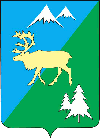 П О С Т А Н О В Л Е Н И Е  АДМИНИСТРАЦИИ БЫСТРИНСКОГО МУНИЦИПАЛЬНОГО РАЙОНА684350, Камчатский  край, Быстринскийрайон, с. Эссо, ул. Терешковой, 1, тел/факс 21-330http://.essobmr.ru   admesso@yandex.ruот  30.12.2021  года № 551В соответствии со статьей 2361 Бюджетного кодекса Российской Федерации, постановлением Правительства Российской Федерации от 
30.03.2020 № 368 «Об утверждении Правил привлечения Федеральным казначейством остатков средств на единый счет федерального бюджета и возврата привлеченных средств и общих требований к порядку привлечения остатков средств на единый счет бюджета субъекта Российской Федерации (местного бюджета) и возврата привлеченных средств», руководствуясь статьёй 34 Устава Быстринского муниципального района,ПОСТАНОВЛЯЮ:1.	Утвердить Порядок привлечения средств на единый счет бюджета Быстринского муниципального района и возврата привлеченных средств согласно приложению к настоящему постановлению.2.	Настоящее постановление вступает в силу с 1 января 2022 года.Глава Быстринского муниципального района                                  А.В. Вьюнов__________________________________________________________________Разнесено: дело,  Финотдел, прокуратура, официальный сайтПриложениек Постановлению администрацииБыстринского муниципального района от 30.12.2021 N 551Порядокпривлечения остатков средств на единый счет бюджета Быстринского муниципального района и возврата привлеченных средств1. Настоящий Порядок устанавливает условия и порядок привлечения остатков средств с казначейских счетов на единый счет бюджета Быстринского муниципального района и их возврата на казначейские счета, с которых они были ранее перечислены.2. Исполнение настоящего Порядка осуществляется в соответствии с Обращением администрации Быстринского муниципального района от 14.09.2021 № о передаче Управлению Федерального казначейства по Камчатскому краю (далее – Управление) отдельных функций финансового отдела администрации Быстринского муниципального района (далее – Финансовый отдел), связанных с исполнением бюджета Быстринского муниципального района с 01 января 2022 года.3. Привлечение остатков средств на единый счет бюджета Быстринского муниципального района, открытый Финансовому отделу в Управлении, осуществляется Управлением за счет средств на казначейских счетах:1) для осуществления и отражения операций с денежными средствами, поступающими во временное распоряжение получателей средств бюджета Быстринского муниципального района;2) для осуществления и отражения операций с денежными средствами муниципальных бюджетных и автономных учреждений;3) для осуществления и отражения операций с денежными средствами получателей средств из бюджета Быстринского муниципального района;4) для осуществления и отражения операций с денежными средствами участников казначейского сопровождения.4. Возврат средств с единого счета бюджета Быстринского муниципального района на казначейские счета, указанных в части 3 настоящего Порядка, с которых они были ранее перечислены, осуществляется Управлением.5. Управление обеспечивает ежедневное привлечение остатков средств на казначейских счетах, указанных в части 3 настоящего Порядка, сложившихся после исполнения распоряжений о совершении казначейских платежей, представленных соответствующими участниками системы казначейских платежей в сроки, установленные правилами организации и функционирования системы казначейских платежей в соответствии со статьей 2427 Бюджетного кодекса Российской Федерации.Объем привлекаемых средств определяется исходя из суммы на соответствующем казначейском счете, обеспечивающей достаточность средств для осуществления в рабочий день, следующий за днем привлечения средств на единый счет бюджета Быстринского муниципального района, выплат с указанного казначейского счета на основании распоряжений о совершении казначейских платежей.6. Управление не позднее 16.00 часов местного времени (в дни, непосредственно предшествующие выходным и нерабочим праздничным дням, до 15.00 часов местного времени) текущего рабочего дня осуществляет расчет сумм, перечисляемых с казначейских счетов, указанных в части 3 настоящего Порядка и формирование распоряжения на перечисление привлекаемого объема средств с соответствующих казначейских счетов на единый счет бюджета Быстринского муниципального района.7. Управление осуществляет возврат привлеченных средств с единого счета бюджета Быстринского муниципального района на казначейские счета, с которых они были ранее перечислены, в том числе в целях проведения операций за счет привлеченных средств, не позднее второго рабочего дня, следующего за днем приема к исполнению распоряжений о совершении казначейских платежей получателей указанных средств, а также при завершении текущего финансового года, но не позднее последнего рабочего дня текущего финансового года. 8. Управление осуществляет возврат средств с единого счета бюджета Быстринского муниципального района на соответствующие казначейские счета, указанные в части 3 настоящего Порядка, с учетом требований, установленных пунктом 9 настоящего Порядка.9. Перечисление средств с единого счета бюджета Быстринского муниципального района, необходимых для обеспечения выплат, предусмотренных пунктом 8 настоящего Порядка, на соответствующий казначейский счет осуществляется в пределах суммы, не превышающей разницу между объемом средств, поступивших с казначейского счета на единый счет бюджета Быстринского муниципального района, и объемом средств, перечисленных с единого счета бюджета Быстринского муниципального района на казначейский счет в течение текущего финансового года.Об утверждении Порядка привлечения остатков средств на единый счет бюджета Быстринского муниципального района и возврата привлеченных средств